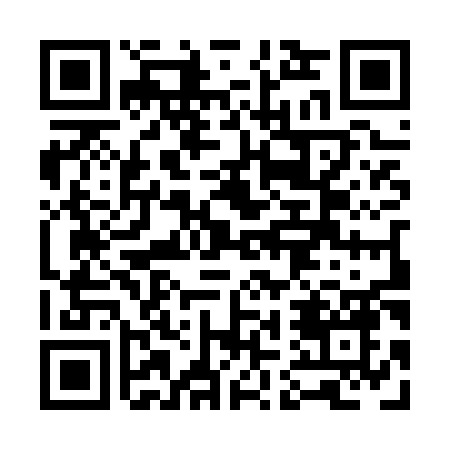 Prayer times for Moons Corners, Ontario, CanadaMon 1 Jul 2024 - Wed 31 Jul 2024High Latitude Method: Angle Based RulePrayer Calculation Method: Islamic Society of North AmericaAsar Calculation Method: HanafiPrayer times provided by https://www.salahtimes.comDateDayFajrSunriseDhuhrAsrMaghribIsha1Mon3:345:261:106:318:5410:472Tue3:355:271:116:318:5410:463Wed3:355:271:116:318:5410:464Thu3:365:281:116:318:5410:455Fri3:375:291:116:318:5310:446Sat3:385:291:116:318:5310:437Sun3:405:301:116:318:5210:438Mon3:415:311:126:308:5210:429Tue3:425:321:126:308:5110:4110Wed3:435:321:126:308:5110:4011Thu3:445:331:126:308:5010:3912Fri3:465:341:126:308:5010:3813Sat3:475:351:126:298:4910:3714Sun3:485:361:126:298:4810:3515Mon3:505:371:126:298:4810:3416Tue3:515:381:126:288:4710:3317Wed3:535:381:136:288:4610:3218Thu3:545:391:136:278:4510:3019Fri3:565:401:136:278:4510:2920Sat3:575:411:136:278:4410:2821Sun3:595:421:136:268:4310:2622Mon4:005:431:136:258:4210:2523Tue4:025:441:136:258:4110:2324Wed4:035:451:136:248:4010:2125Thu4:055:461:136:248:3910:2026Fri4:075:471:136:238:3810:1827Sat4:085:491:136:238:3710:1728Sun4:105:501:136:228:3510:1529Mon4:115:511:136:218:3410:1330Tue4:135:521:136:208:3310:1231Wed4:155:531:136:208:3210:10